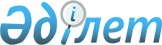 О создании рабочей группы по подготовке проекта Государственной программы по предупреждению и ликвидации чрезвычайных ситуаций на 2007-2015 годыРаспоряжение Премьер-Министра Республики Казахстан от 6 января 2006 года N 6-р

      В целях подготовки проекта Государственной программы по предупреждению и ликвидации чрезвычайных ситуаций на 2007-2015 годы: 

      1. Создать рабочую группу в следующем составе: 

  

Бижанов Нурахмет Кусаинович      - первый вице-министр 

                                   по   чрезвычайным ситуациям 

                                   Республики Казахстан, 

                                   руководитель Петров Валерий Викторович        - вице-министр по чрезвычайным 

                                   ситуациям Республики 

                                   Казахстан, заместитель 

                                   руководителя Габбасов Сырым Габбасович        - директор Департамента 

                                   предупреждения чрезвычайных 

                                   ситуаций и перспективного 

                                   развития Министерства по 

                                   чрезвычайным ситуациям 

                                   Республики Казахстан, 

                                   секретарь Досжан Ардак Дукенбайулы         - вице-министр культуры, 

                                   информации и спорта 

                                   Республики Казахстан Куандыков Болатбек Баянович      - вице-министр 

                                   по чрезвычайным ситуациям 

                                   Республики Казахстан Джанасаев Булат Бахитжанович     - вице-министр 

                                   по чрезвычайным ситуациям 

                                   Республики Казахстан Аппарбеков Серик Сеитович        - заместитель председателя 

                                   Комитета по государственному 

                                   контролю и надзору 

                                   Министерства по чрезвычайным 

                                   ситуациям Республики 

                                   Казахстан Оглов Вадим Валерьевич           - заместитель председателя 

                                   Комитета по государственному 

                                   контролю и надзору 

                                   Министерства по чрезвычайным 

                                   ситуациям Республики 

                                   Казахстан Сарекенов Кабидолла Зулкашевич   - председатель Комитета по 

                                   государственным материальным 

                                   резервам Министерства по 

                                   чрезвычайным ситуациям 

                                   Республики Казахстан Сатылганов Диханбек Жанкуразович - директор Департамента 

                                   гражданской обороны, 

                                   воинских частей и 

                                   оперативного реагирования 

                                   Министерства 

                                   по чрезвычайным ситуациям 

                                   Республики Казахстан Жайсанбаев Канатбек Бахытович    - начальник управления 

                                   правового обеспечения 

                                   Министерства по 

                                   чрезвычайным ситуациям 

                                   Республики Казахстан Алиев Ертысбай Ахметжанович      - заместитель председателя 

                                   Комитета по государственному 

                                   энергетическому надзору 

                                   Министерства энергетики 

                                   и минеральных ресурсов 

                                   Республики Казахстан Абдрахметов Мурат Абдеевич       - заведующий сектором 

                                   мобилизационной работы, 

                                   гражданской обороны и 

                                   чрезвычайных ситуаций 

                                   Национального Банка 

                                   Республики Казахстан 

                                   (по согласованию) Ермуханов Адельша Магрупович     - первый заместитель 

                                   председателя Комитета 

                                   развития транспортной 

                                   инфраструктуры Министерства 

                                   транспорта и коммуникаций 

                                   Республики Казахстан Есжанов Канат Булебаевич         - заместитель председателя 

                                   Комитета транспортного 

                                   контроля Министерства 

                                   транспорта и коммуникаций 

                                   Республики Казахстан Уразбеков Марат Жанабергенович   - заместитель председателя 

                                   Комитета путей сообщения 

                                   Министерства транспорта 

                                   и коммуникаций Республики 

                                   Казахстан Кудретбаев Ерсары Жамалшалович   - заместитель начальника 

                                   управления мобилизационной 

                                   подготовки и гражданской 

                                   обороны Штаба Министерства 

                                   внутренних дел 

                                   Республики Казахстан Жумадилова Зауреш Бапановна      - начальник отдела 

                                   карантинных и зоонозных 

                                   инфекций Комитета 

                                   государственного 

                                   санитарно- 

                                   эпидемиологического 

                                   надзора Министерства 

                                   здравоохранения 

                                   Республики Казахстан  Гатауллин Рафаил Рефкатович      - главный специалист отдела 

                                   санитарно-гигиенического 

                                   контроля Комитета 

                                   государственного санитарно- 

                                   эпидемиологического надзора 

                                   Министерства здравоохранения 

                                   Республики Казахстан Кульсеитов Айдын Женисович       - начальник управления 

                                   анализа развития базовых 

                                   и обрабатывающих отраслей 

                                   промышленности Департамента 

                                   индустриально-инновационного 

                                   развития Министерства 

                                   индустрии и торговли 

                                   Республики Казахстан Бейсебаев Казбек Жумабекулы      - начальник управления 

                                   Департамента консульской 

                                   службы Министерства 

                                   иностранных дел 

                                   Республики Казахстан Кахан Рахметолла                 - заместитель директора 

                                   Департамента 

                                   административно-правовой 

                                   работы Министерства 

                                   культуры, информации 

                                   и спорта Республики 

                                   Казахстан Бектуров Талгатбек Джапарович    - начальник отдела 

                                   планирования радиационной, 

                                   химической и биологической 

                                   защиты Департамента 

                                   специальных войск Комитета 

                                   начальников штабов 

                                   Министерства обороны 

                                   Республики Казахстан Нургужин Марат Рахмалиевич       - руководитель Аппарата 

                                   Министерства образования 

                                   и науки Республики 

                                   Казахстан Жантаев Жумабек Шабденамович     - генеральный директор 

                                   Республиканского 

                                   государственного 

                                   предприятия«"Центр 

                                   астрофизических 

                                   исследований" Министерства 

                                   образования и науки 

                                   Республики Казахстан Ракишев Булат Мамытханович       - генеральный директор 

                                   Республиканского 

                                   государственного 

                                   предприятия«"Центр 

                                   геолого-географических 

                                   исследований" Министерства 

                                   образования и науки 

                                   Республики Казахстан Базарбаев Сапар Канатбаевич      - начальник управления 

                                   экологического мониторинга 

                                   и научно-информационного 

                                   обеспечения Департамента 

                                   стратегического планирования 

                                   Министерства охраны 

                                   окружающей среды 

                                   Республики Казахстан Мухатов Жумабек Садвахасович     - начальник отдела 

                                   организации эксплуатации 

                                   и реконструкции 

                                   водохозяйственных объектов 

                                   Комитета по водным ресурсам 

                                   Министерства сельского 

                                   хозяйства Республики 

                                   Казахстан 

  

Турумбаев Сергей Турумбаевич     - начальник отдела охраны 

                                   и государственного контроля 

                                   в области лесного хозяйства 

                                   Комитета лесного и 

                                   охотничьего хозяйства 

                                   Министерства сельского 

                                   хозяйства Республики 

                                   Казахстан Басс Геннадий Михайлович         - главный специалист 

                                   отдела условий и охраны 

                                   труда Департамента занятости 

                                   населения и государственного 

                                   контроля за соблюдением 

                                   законодательства о труде 

                                   и охране труда Министерства 

                                   труда и социальной защиты 

                                   населения Республики 

                                   Казахстан Иванова Наталья Николаевна       - директор Департамента 

                                   планирования, расходов 

                                   госаппарата, обороны, 

                                   общественного порядка и 

                                   безопасности Министерства 

                                   экономики и бюджетного 

                                   планирования Республики 

                                   Казахстан Ибагиров Канатбай Онгарбаевич    - заместитель директора 

                                   Департамента газовой 

                                   промышленности Министерства 

                                   энергетики и минеральных 

                                   ресурсов Республики 

                                   Казахстан Шарипов Мажит Бейсембаевич       - начальник отдела 

                                   инспектирования и анализа 

                                   Комитета по атомной 

                                   энергетике Министерства 

                                   энергетики и минеральных 

                                   ресурсов Республики 

                                   Казахстан Курманалин Куаныш Каиржанович    - главный специалист 

                                   отдела мобилизационной 

                                   подготовки и гражданской 

                                   обороны Министерства 

                                   энергетики и минеральных 

                                   ресурсов Республики 

                                   Казахстан Баймуратов Абилхан Есенович      - заместитель директора 

                                   Департамента 

                                   государственного надзора 

                                   и лицензирования Агентства 

                                   Республики Казахстан по 

                                   информатизации и связи Сагындык Марал Жанабыловна       - начальник отдела геодезии 

                                   и геоинформационных систем 

                                   Агентства Республики 

                                   Казахстан по управлению 

                                   земельными ресурсами Абакаев Бакиржан Баталович       - главный специалист отдела 

                                   по защите государственных 

                                   секретов Агентства 

                                   Республики Казахстан по 

                                   управлению земельными 

                                   ресурсами 

      2. Рабочей группе обеспечить разработку проекта Государственной программы по предупреждению и ликвидации чрезвычайных ситуаций на 2007-2015 годы, согласование и внесение его на рассмотрение Республиканской бюджетной комиссии в сроки, установленные действующим законодательством Республики Казахстан.        Премьер-Министр 

      Республики Казахстан 
					© 2012. РГП на ПХВ «Институт законодательства и правовой информации Республики Казахстан» Министерства юстиции Республики Казахстан
				